EK: 3/7EK: 5/7EK: 6/7                                                                                                                                                                                                                                                                                                   EK:7/7ULUDAĞ ÜNİVERSİTESİ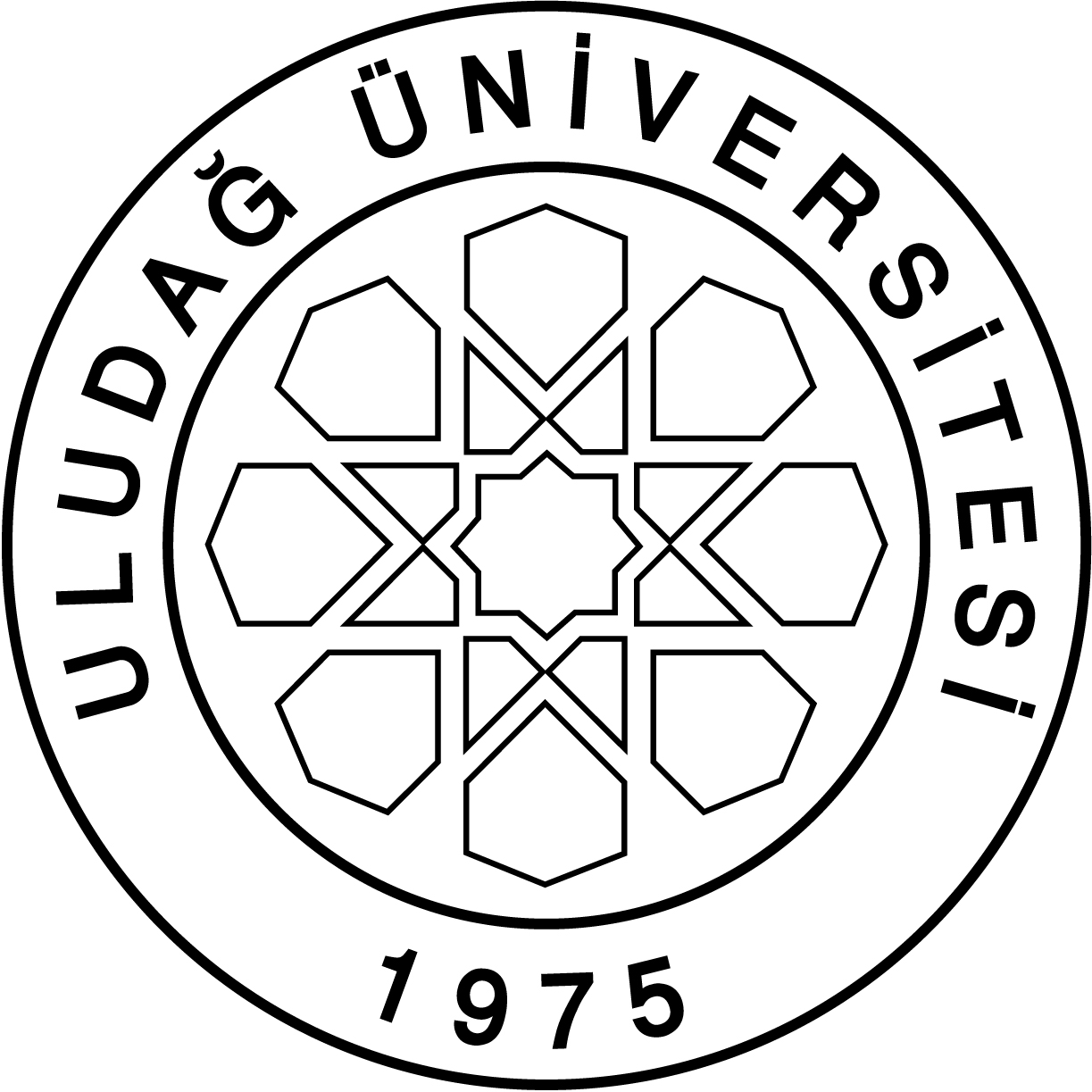 FEN BİLİMLERİ ENSTİTÜSÜ2017-2018 EĞİTİM ÖĞRETİM YILI DERS PLANLARI ULUDAĞ ÜNİVERSİTESİFEN BİLİMLERİ ENSTİTÜSÜ2017-2018 EĞİTİM ÖĞRETİM YILI DERS PLANLARI ULUDAĞ ÜNİVERSİTESİFEN BİLİMLERİ ENSTİTÜSÜ2017-2018 EĞİTİM ÖĞRETİM YILI DERS PLANLARI ULUDAĞ ÜNİVERSİTESİFEN BİLİMLERİ ENSTİTÜSÜ2017-2018 EĞİTİM ÖĞRETİM YILI DERS PLANLARI ULUDAĞ ÜNİVERSİTESİFEN BİLİMLERİ ENSTİTÜSÜ2017-2018 EĞİTİM ÖĞRETİM YILI DERS PLANLARI ULUDAĞ ÜNİVERSİTESİFEN BİLİMLERİ ENSTİTÜSÜ2017-2018 EĞİTİM ÖĞRETİM YILI DERS PLANLARI ULUDAĞ ÜNİVERSİTESİFEN BİLİMLERİ ENSTİTÜSÜ2017-2018 EĞİTİM ÖĞRETİM YILI DERS PLANLARI ULUDAĞ ÜNİVERSİTESİFEN BİLİMLERİ ENSTİTÜSÜ2017-2018 EĞİTİM ÖĞRETİM YILI DERS PLANLARI ULUDAĞ ÜNİVERSİTESİFEN BİLİMLERİ ENSTİTÜSÜ2017-2018 EĞİTİM ÖĞRETİM YILI DERS PLANLARI ULUDAĞ ÜNİVERSİTESİFEN BİLİMLERİ ENSTİTÜSÜ2017-2018 EĞİTİM ÖĞRETİM YILI DERS PLANLARI ULUDAĞ ÜNİVERSİTESİFEN BİLİMLERİ ENSTİTÜSÜ2017-2018 EĞİTİM ÖĞRETİM YILI DERS PLANLARI ULUDAĞ ÜNİVERSİTESİFEN BİLİMLERİ ENSTİTÜSÜ2017-2018 EĞİTİM ÖĞRETİM YILI DERS PLANLARI ULUDAĞ ÜNİVERSİTESİFEN BİLİMLERİ ENSTİTÜSÜ2017-2018 EĞİTİM ÖĞRETİM YILI DERS PLANLARI ULUDAĞ ÜNİVERSİTESİFEN BİLİMLERİ ENSTİTÜSÜ2017-2018 EĞİTİM ÖĞRETİM YILI DERS PLANLARI ULUDAĞ ÜNİVERSİTESİFEN BİLİMLERİ ENSTİTÜSÜ2017-2018 EĞİTİM ÖĞRETİM YILI DERS PLANLARI ULUDAĞ ÜNİVERSİTESİFEN BİLİMLERİ ENSTİTÜSÜ2017-2018 EĞİTİM ÖĞRETİM YILI DERS PLANLARI ULUDAĞ ÜNİVERSİTESİFEN BİLİMLERİ ENSTİTÜSÜ2017-2018 EĞİTİM ÖĞRETİM YILI DERS PLANLARI ULUDAĞ ÜNİVERSİTESİFEN BİLİMLERİ ENSTİTÜSÜ2017-2018 EĞİTİM ÖĞRETİM YILI DERS PLANLARI ULUDAĞ ÜNİVERSİTESİFEN BİLİMLERİ ENSTİTÜSÜ2017-2018 EĞİTİM ÖĞRETİM YILI DERS PLANLARI ULUDAĞ ÜNİVERSİTESİFEN BİLİMLERİ ENSTİTÜSÜ2017-2018 EĞİTİM ÖĞRETİM YILI DERS PLANLARI ULUDAĞ ÜNİVERSİTESİFEN BİLİMLERİ ENSTİTÜSÜ2017-2018 EĞİTİM ÖĞRETİM YILI DERS PLANLARI ANABİLİM DALIANABİLİM DALIANABİLİM DALIKİMYA ANABİLİM DALI KİMYA ANABİLİM DALI KİMYA ANABİLİM DALI KİMYA ANABİLİM DALI KİMYA ANABİLİM DALI KİMYA ANABİLİM DALI KİMYA ANABİLİM DALI KİMYA ANABİLİM DALI KİMYA ANABİLİM DALI KİMYA ANABİLİM DALI KİMYA ANABİLİM DALI KİMYA ANABİLİM DALI KİMYA ANABİLİM DALI KİMYA ANABİLİM DALI KİMYA ANABİLİM DALI KİMYA ANABİLİM DALI KİMYA ANABİLİM DALI KİMYA ANABİLİM DALI BİLİM DALI / PROGRAMIBİLİM DALI / PROGRAMIBİLİM DALI / PROGRAMIDOKTORA PROGRAMIDOKTORA PROGRAMIDOKTORA PROGRAMIDOKTORA PROGRAMIDOKTORA PROGRAMIDOKTORA PROGRAMIDOKTORA PROGRAMIDOKTORA PROGRAMIDOKTORA PROGRAMIDOKTORA PROGRAMIDOKTORA PROGRAMIDOKTORA PROGRAMIDOKTORA PROGRAMIDOKTORA PROGRAMIDOKTORA PROGRAMIDOKTORA PROGRAMIDOKTORA PROGRAMIDOKTORA PROGRAMIDERS AŞAMASII. YARIYIL / GÜZI. YARIYIL / GÜZI. YARIYIL / GÜZI. YARIYIL / GÜZI. YARIYIL / GÜZI. YARIYIL / GÜZI. YARIYIL / GÜZI. YARIYIL / GÜZI. YARIYIL / GÜZI. YARIYIL / GÜZII. YARIYIL / BAHARII. YARIYIL / BAHARII. YARIYIL / BAHARII. YARIYIL / BAHARII. YARIYIL / BAHARII. YARIYIL / BAHARII. YARIYIL / BAHARII. YARIYIL / BAHARII. YARIYIL / BAHARII. YARIYIL / BAHARDERS AŞAMASIKoduDersin AdıDersin AdıTürüTürüTULKrediAKTSKoduDersin AdıTürüTULLKrediKrediAKTSDERS AŞAMASIKIM6191DOKTORA TEZ DANIŞMANLIĞI IDOKTORA TEZ DANIŞMANLIĞI IZZ01001KIM6172SEMİNERZ0200004DERS AŞAMASIKIM6192DOKTORA TEZ DANIŞMANLIĞI IIZ0100001DERS AŞAMASIFEN6000ARAŞTIRMA TEKNİKLERİ VE YAYIN ETİĞİZ2000222DERS AŞAMASIKIM6181DOKTORA UZMANLIK ALAN DERSİ IDOKTORA UZMANLIK ALAN DERSİ ISS40005KIM6182DOKTORA UZMANLIK ALAN DERSİ IIS4000005DERS AŞAMASIKIM6003MOLEKÜLER SPEKTROSKOPİDE GRUP TEORİSİ UYGULAMALARI     MOLEKÜLER SPEKTROSKOPİDE GRUP TEORİSİ UYGULAMALARI     SS30036KIM6002KİMYADA FAKTÖR ANALİZİS3000336DERS AŞAMASIKIM6005ORGANİK KİMYADA MOLEKÜL DİZAYNIORGANİK KİMYADA MOLEKÜL DİZAYNISS30036KIM6004ANALİTİK KİMYADA MİKRO METOTLAR S3000336DERS AŞAMASIKIM6007SIVI KROMATOGRAFİSİSIVI KROMATOGRAFİSİSS30036KIM6006KROMATOGRAFİDE İKİLİ YÖNTEMLER S3000336DERS AŞAMASIKIM6009AKTİF KARBON ADSORPSİYONU VE UYGULAMALARIAKTİF KARBON ADSORPSİYONU VE UYGULAMALARISS30036KIM6008KEMOMETRİK YÖNTEMLERS3000336DERS AŞAMASIKIM6011VOLTAMETRİDE ANALİTİK TEKNİKLERVOLTAMETRİDE ANALİTİK TEKNİKLERSS30036KIM6010BİYOANALİTİK KİMYAS3000336DERS AŞAMASIKIM6013KOMPLEKS MATRİKSLERİN ANALİTİK KİMYASIKOMPLEKS MATRİKSLERİN ANALİTİK KİMYASISS30036KIM6012ORGANİK KİMYADA ASİMETRİK SENTEZLER S3000336DERS AŞAMASIKIM6015ATOMİK SPEKTROSKOPİK YÖNTEMLERATOMİK SPEKTROSKOPİK YÖNTEMLERSS30036KIM6014ORGANİK YAPI  AYDINLATMADA  NÜKLEER    MAGNETİK   REZONANS     SPEKTROSKOPİSİS3000336DERS AŞAMASIKIM6017MOLEKÜLER ÇEVRİLMELERİN MEKANİZMALARI IMOLEKÜLER ÇEVRİLMELERİN MEKANİZMALARI ISS30036KIM6016ARAYÜZEY BİLİMİ IIS3000336DERS AŞAMASIKIM6019ORGANİK SENTEZLERİN İLKELERİ IORGANİK SENTEZLERİN İLKELERİ ISS30036KIM6018KATI HAL KİMYASIS3000336DERS AŞAMASIKIM6021KATALİZKATALİZSS30036KIM6020ELEKTROKİMYASAL SENSÖRLERS3000336DERS AŞAMASIKIM6023KRİSTAL KİMYASIKRİSTAL KİMYASISS30036KIM6022İLERİ MALZEME KİMYASIS3000336DERS AŞAMASIKIM6025DOĞAL ANTİOKSİDANLARDOĞAL ANTİOKSİDANLARSS30036KIM6024İLERİ BİYOANORGANİK KİMYAS3000336DERS AŞAMASIKIM6027MOLEKÜLER SİMETRİ VE UYGULAMALARIMOLEKÜLER SİMETRİ VE UYGULAMALARISS30036KIM6026ANORGANİK KİMYADA REAKSİYONMEKANİZMALARIS3000336DERS AŞAMASIKIM6029BOR KİMYASIBOR KİMYASISS30036KIM6028MOLEKÜLER TANIMA VE BİYOMOLEKÜL KOMPLEKSLERİS3000336DERS AŞAMASIKIM6031İLERİ ORGANOMETALİK KİMYAİLERİ ORGANOMETALİK KİMYASS30036KIM6030GIDA NUMUNELERİNDE TÜRLEME VE FRAKSİYONLAMA METOTLARIS3000336DERS AŞAMASIKIM6035İYON DEĞİŞTİRİCİLER VE UYGULAMALARIİYON DEĞİŞTİRİCİLER VE UYGULAMALARISS30036KIM6032ANORGANİK POLİMERLERS3000336DERS AŞAMASIKIM6037PROTEİN SAFLAŞTIRILMASI VE KARAKTERİZASYONUPROTEİN SAFLAŞTIRILMASI VE KARAKTERİZASYONUSS30036KIM6034X-IŞINI KRİSTALLOGRAFİSİS3000336DERS AŞAMASIKIM6039ARAYÜZEY BİLİMİ IARAYÜZEY BİLİMİ ISS30036KIM6036POLİMER KİNETİK TEORİLERS3000336DERS AŞAMASIKIM6041İLERİ POLİMER BİLİMİ VE TEKNOLOJİSİ IİLERİ POLİMER BİLİMİ VE TEKNOLOJİSİ ISS30036KIM6038İLERİ POLİMER BİLİMİ VE TEKNOLOJİSİ IIS3000336DERS AŞAMASIKIM6043ORGANİK KİMYADA YÜKSELTGENME MEKANİZMALARIORGANİK KİMYADA YÜKSELTGENME MEKANİZMALARISS30036KIM6040MAKROMOLEKÜLER KİMYA S3000336DERS AŞAMASIKIM6045ANALİTİK KİMYADA KALİTE KONTROL ANALİTİK KİMYADA KALİTE KONTROL SS30036KIM6042ORGANİK KİMYADA YAPI AYDINLATMAS3000336DERS AŞAMASIKIM6047İLERİ KOORDİNASYON KİMYASI İLERİ KOORDİNASYON KİMYASI SS30036KIM6044MOLEKÜLER ÇEVRİLMELERİN MEKANİZMALARI IIS3000336DERS AŞAMASIKIM6049OPTİK VE KİMYASAL SENSÖRLEROPTİK VE KİMYASAL SENSÖRLERSS30036KIM6046ORGANİK SENTEZLERİN İLKELERİ IIS3000336DERS AŞAMASIKIM6048KOROZYON VE ELEKTROKİMYASAL TEMELLERİS3000336DERS AŞAMASIKIM6050OLED TEKNOLOJİSİS3000336DERS AŞAMASIDERS AŞAMASIToplam Kredi Toplam Kredi Toplam Kredi Toplam Kredi Toplam Kredi Toplam Kredi Toplam Kredi Toplam Kredi 1230Toplam Kredi Toplam Kredi Toplam Kredi Toplam Kredi Toplam Kredi Toplam Kredi Toplam Kredi 111130TEZ AŞAMASIIII. YARIYIL / GÜZIII. YARIYIL / GÜZIII. YARIYIL / GÜZIII. YARIYIL / GÜZIII. YARIYIL / GÜZIII. YARIYIL / GÜZIII. YARIYIL / GÜZIII. YARIYIL / GÜZIII. YARIYIL / GÜZIII. YARIYIL / GÜZIV. YARIYIL / BAHARIV. YARIYIL / BAHARIV. YARIYIL / BAHARIV. YARIYIL / BAHARIV. YARIYIL / BAHARIV. YARIYIL / BAHARIV. YARIYIL / BAHARIV. YARIYIL / BAHARIV. YARIYIL / BAHARIV. YARIYIL / BAHARTEZ AŞAMASIKIM6183DOKTORA UZMANLIK ALAN DERSİ IIIDOKTORA UZMANLIK ALAN DERSİ IIIZZ40005KIM6184DOKTORA UZMANLIK ALAN DERSİ IVZ4000005TEZ AŞAMASIKIM6193DOKTORA TEZ DANIŞMANLIĞI IIIDOKTORA TEZ DANIŞMANLIĞI IIIZZ010015KIM6194DOKTORA TEZ DANIŞMANLIĞI IVZ01000025TEZ AŞAMASIKIM6177DOKTORA YETERLİK SINAVIDOKTORA YETERLİK SINAVIZZ000010TEZ AŞAMASIToplam Kredi Toplam Kredi Toplam Kredi Toplam Kredi Toplam Kredi Toplam Kredi Toplam Kredi Toplam Kredi 030Toplam Kredi Toplam Kredi Toplam Kredi Toplam Kredi Toplam Kredi Toplam Kredi Toplam Kredi 0030TEZ AŞAMASIV. YARIYIL / GÜZV. YARIYIL / GÜZV. YARIYIL / GÜZV. YARIYIL / GÜZV. YARIYIL / GÜZV. YARIYIL / GÜZV. YARIYIL / GÜZV. YARIYIL / GÜZV. YARIYIL / GÜZV. YARIYIL / GÜZVI. YARIYIL / BAHARVI. YARIYIL / BAHARVI. YARIYIL / BAHARVI. YARIYIL / BAHARVI. YARIYIL / BAHARVI. YARIYIL / BAHARVI. YARIYIL / BAHARVI. YARIYIL / BAHARVI. YARIYIL / BAHARVI. YARIYIL / BAHARTEZ AŞAMASIKIM6185DOKTORA UZMANLIK ALAN DERSİ VDOKTORA UZMANLIK ALAN DERSİ VZZ40005KIM6186DOKTORA UZMANLIK ALAN DERSİ VIZ4000005TEZ AŞAMASIKIM6195DOKTORA TEZ DANIŞMANLIĞI VDOKTORA TEZ DANIŞMANLIĞI VZZ010025KIM6196DOKTORA TEZ DANIŞMANLIĞI VI  Z01000025TEZ AŞAMASITEZ AŞAMASIToplam KrediToplam KrediToplam KrediToplam KrediToplam KrediToplam KrediToplam KrediToplam Kredi030Toplam Kredi Toplam Kredi Toplam Kredi Toplam Kredi Toplam Kredi Toplam Kredi Toplam Kredi 0030TEZ AŞAMASIVII. YARIYIL / GÜZVII. YARIYIL / GÜZVII. YARIYIL / GÜZVII. YARIYIL / GÜZVII. YARIYIL / GÜZVII. YARIYIL / GÜZVII. YARIYIL / GÜZVII. YARIYIL / GÜZVII. YARIYIL / GÜZVII. YARIYIL / GÜZVIII. YARIYIL / BAHARVIII. YARIYIL / BAHARVIII. YARIYIL / BAHARVIII. YARIYIL / BAHARVIII. YARIYIL / BAHARVIII. YARIYIL / BAHARVIII. YARIYIL / BAHARVIII. YARIYIL / BAHARVIII. YARIYIL / BAHARVIII. YARIYIL / BAHARTEZ AŞAMASIKİM6187DOKTORA UZMANLIK ALAN DERSİ VIIDOKTORA UZMANLIK ALAN DERSİ VIIZ440005KİM6188DOKTORA UZMANLIK ALAN DERSİ VIIIZ4000055TEZ AŞAMASIKIM6197DOKTORA DANIŞMANLIĞI VII  DOKTORA DANIŞMANLIĞI VII  Z0010025KIM6198DOKTORA TEZ DANIŞMANLIĞI VIII Z010002525TEZ AŞAMASIToplam Kredi Toplam Kredi Toplam Kredi Toplam Kredi Toplam Kredi Toplam Kredi Toplam Kredi Toplam Kredi 030Toplam Kredi Toplam Kredi Toplam Kredi Toplam Kredi Toplam Kredi Toplam Kredi 003030TOPLAM KREDİ: 23  -  TOPLAM AKTS: 240TOPLAM KREDİ: 23  -  TOPLAM AKTS: 240TOPLAM KREDİ: 23  -  TOPLAM AKTS: 240TOPLAM KREDİ: 23  -  TOPLAM AKTS: 240TOPLAM KREDİ: 23  -  TOPLAM AKTS: 240TOPLAM KREDİ: 23  -  TOPLAM AKTS: 240TOPLAM KREDİ: 23  -  TOPLAM AKTS: 240TOPLAM KREDİ: 23  -  TOPLAM AKTS: 240TOPLAM KREDİ: 23  -  TOPLAM AKTS: 240TOPLAM KREDİ: 23  -  TOPLAM AKTS: 240TOPLAM KREDİ: 23  -  TOPLAM AKTS: 240TOPLAM KREDİ: 23  -  TOPLAM AKTS: 240TOPLAM KREDİ: 23  -  TOPLAM AKTS: 240TOPLAM KREDİ: 23  -  TOPLAM AKTS: 240TOPLAM KREDİ: 23  -  TOPLAM AKTS: 240TOPLAM KREDİ: 23  -  TOPLAM AKTS: 240TOPLAM KREDİ: 23  -  TOPLAM AKTS: 240TOPLAM KREDİ: 23  -  TOPLAM AKTS: 240TOPLAM KREDİ: 23  -  TOPLAM AKTS: 240TOPLAM KREDİ: 23  -  TOPLAM AKTS: 240TOPLAM KREDİ: 23  -  TOPLAM AKTS: 240Not: Öğrenci, seçmeli derslerden her yarıyıl toplam 3 kredilik 4(dört)ders seçecektir. Öğrenci isterse, danışmanının onayı ile her yarıyıl için 1 (bir) seçmeli dersini alan dışından da alabilir.
      * Yeterlik Sınavından başarılı olmak ön koşuldur; III. Yarıyılda belirtilen dersleri alabilmek için yeterlik sınavına girip başarılı olmak gerekir.** Mesleki Eğitim Dersi olarak tez aşamasında alınacaktır.Not: Öğrenci, seçmeli derslerden her yarıyıl toplam 3 kredilik 4(dört)ders seçecektir. Öğrenci isterse, danışmanının onayı ile her yarıyıl için 1 (bir) seçmeli dersini alan dışından da alabilir.
      * Yeterlik Sınavından başarılı olmak ön koşuldur; III. Yarıyılda belirtilen dersleri alabilmek için yeterlik sınavına girip başarılı olmak gerekir.** Mesleki Eğitim Dersi olarak tez aşamasında alınacaktır.Not: Öğrenci, seçmeli derslerden her yarıyıl toplam 3 kredilik 4(dört)ders seçecektir. Öğrenci isterse, danışmanının onayı ile her yarıyıl için 1 (bir) seçmeli dersini alan dışından da alabilir.
      * Yeterlik Sınavından başarılı olmak ön koşuldur; III. Yarıyılda belirtilen dersleri alabilmek için yeterlik sınavına girip başarılı olmak gerekir.** Mesleki Eğitim Dersi olarak tez aşamasında alınacaktır.Not: Öğrenci, seçmeli derslerden her yarıyıl toplam 3 kredilik 4(dört)ders seçecektir. Öğrenci isterse, danışmanının onayı ile her yarıyıl için 1 (bir) seçmeli dersini alan dışından da alabilir.
      * Yeterlik Sınavından başarılı olmak ön koşuldur; III. Yarıyılda belirtilen dersleri alabilmek için yeterlik sınavına girip başarılı olmak gerekir.** Mesleki Eğitim Dersi olarak tez aşamasında alınacaktır.Not: Öğrenci, seçmeli derslerden her yarıyıl toplam 3 kredilik 4(dört)ders seçecektir. Öğrenci isterse, danışmanının onayı ile her yarıyıl için 1 (bir) seçmeli dersini alan dışından da alabilir.
      * Yeterlik Sınavından başarılı olmak ön koşuldur; III. Yarıyılda belirtilen dersleri alabilmek için yeterlik sınavına girip başarılı olmak gerekir.** Mesleki Eğitim Dersi olarak tez aşamasında alınacaktır.Not: Öğrenci, seçmeli derslerden her yarıyıl toplam 3 kredilik 4(dört)ders seçecektir. Öğrenci isterse, danışmanının onayı ile her yarıyıl için 1 (bir) seçmeli dersini alan dışından da alabilir.
      * Yeterlik Sınavından başarılı olmak ön koşuldur; III. Yarıyılda belirtilen dersleri alabilmek için yeterlik sınavına girip başarılı olmak gerekir.** Mesleki Eğitim Dersi olarak tez aşamasında alınacaktır.Not: Öğrenci, seçmeli derslerden her yarıyıl toplam 3 kredilik 4(dört)ders seçecektir. Öğrenci isterse, danışmanının onayı ile her yarıyıl için 1 (bir) seçmeli dersini alan dışından da alabilir.
      * Yeterlik Sınavından başarılı olmak ön koşuldur; III. Yarıyılda belirtilen dersleri alabilmek için yeterlik sınavına girip başarılı olmak gerekir.** Mesleki Eğitim Dersi olarak tez aşamasında alınacaktır.Not: Öğrenci, seçmeli derslerden her yarıyıl toplam 3 kredilik 4(dört)ders seçecektir. Öğrenci isterse, danışmanının onayı ile her yarıyıl için 1 (bir) seçmeli dersini alan dışından da alabilir.
      * Yeterlik Sınavından başarılı olmak ön koşuldur; III. Yarıyılda belirtilen dersleri alabilmek için yeterlik sınavına girip başarılı olmak gerekir.** Mesleki Eğitim Dersi olarak tez aşamasında alınacaktır.Not: Öğrenci, seçmeli derslerden her yarıyıl toplam 3 kredilik 4(dört)ders seçecektir. Öğrenci isterse, danışmanının onayı ile her yarıyıl için 1 (bir) seçmeli dersini alan dışından da alabilir.
      * Yeterlik Sınavından başarılı olmak ön koşuldur; III. Yarıyılda belirtilen dersleri alabilmek için yeterlik sınavına girip başarılı olmak gerekir.** Mesleki Eğitim Dersi olarak tez aşamasında alınacaktır.Not: Öğrenci, seçmeli derslerden her yarıyıl toplam 3 kredilik 4(dört)ders seçecektir. Öğrenci isterse, danışmanının onayı ile her yarıyıl için 1 (bir) seçmeli dersini alan dışından da alabilir.
      * Yeterlik Sınavından başarılı olmak ön koşuldur; III. Yarıyılda belirtilen dersleri alabilmek için yeterlik sınavına girip başarılı olmak gerekir.** Mesleki Eğitim Dersi olarak tez aşamasında alınacaktır.Not: Öğrenci, seçmeli derslerden her yarıyıl toplam 3 kredilik 4(dört)ders seçecektir. Öğrenci isterse, danışmanının onayı ile her yarıyıl için 1 (bir) seçmeli dersini alan dışından da alabilir.
      * Yeterlik Sınavından başarılı olmak ön koşuldur; III. Yarıyılda belirtilen dersleri alabilmek için yeterlik sınavına girip başarılı olmak gerekir.** Mesleki Eğitim Dersi olarak tez aşamasında alınacaktır.Not: Öğrenci, seçmeli derslerden her yarıyıl toplam 3 kredilik 4(dört)ders seçecektir. Öğrenci isterse, danışmanının onayı ile her yarıyıl için 1 (bir) seçmeli dersini alan dışından da alabilir.
      * Yeterlik Sınavından başarılı olmak ön koşuldur; III. Yarıyılda belirtilen dersleri alabilmek için yeterlik sınavına girip başarılı olmak gerekir.** Mesleki Eğitim Dersi olarak tez aşamasında alınacaktır.Not: Öğrenci, seçmeli derslerden her yarıyıl toplam 3 kredilik 4(dört)ders seçecektir. Öğrenci isterse, danışmanının onayı ile her yarıyıl için 1 (bir) seçmeli dersini alan dışından da alabilir.
      * Yeterlik Sınavından başarılı olmak ön koşuldur; III. Yarıyılda belirtilen dersleri alabilmek için yeterlik sınavına girip başarılı olmak gerekir.** Mesleki Eğitim Dersi olarak tez aşamasında alınacaktır.Not: Öğrenci, seçmeli derslerden her yarıyıl toplam 3 kredilik 4(dört)ders seçecektir. Öğrenci isterse, danışmanının onayı ile her yarıyıl için 1 (bir) seçmeli dersini alan dışından da alabilir.
      * Yeterlik Sınavından başarılı olmak ön koşuldur; III. Yarıyılda belirtilen dersleri alabilmek için yeterlik sınavına girip başarılı olmak gerekir.** Mesleki Eğitim Dersi olarak tez aşamasında alınacaktır.Not: Öğrenci, seçmeli derslerden her yarıyıl toplam 3 kredilik 4(dört)ders seçecektir. Öğrenci isterse, danışmanının onayı ile her yarıyıl için 1 (bir) seçmeli dersini alan dışından da alabilir.
      * Yeterlik Sınavından başarılı olmak ön koşuldur; III. Yarıyılda belirtilen dersleri alabilmek için yeterlik sınavına girip başarılı olmak gerekir.** Mesleki Eğitim Dersi olarak tez aşamasında alınacaktır.Not: Öğrenci, seçmeli derslerden her yarıyıl toplam 3 kredilik 4(dört)ders seçecektir. Öğrenci isterse, danışmanının onayı ile her yarıyıl için 1 (bir) seçmeli dersini alan dışından da alabilir.
      * Yeterlik Sınavından başarılı olmak ön koşuldur; III. Yarıyılda belirtilen dersleri alabilmek için yeterlik sınavına girip başarılı olmak gerekir.** Mesleki Eğitim Dersi olarak tez aşamasında alınacaktır.Not: Öğrenci, seçmeli derslerden her yarıyıl toplam 3 kredilik 4(dört)ders seçecektir. Öğrenci isterse, danışmanının onayı ile her yarıyıl için 1 (bir) seçmeli dersini alan dışından da alabilir.
      * Yeterlik Sınavından başarılı olmak ön koşuldur; III. Yarıyılda belirtilen dersleri alabilmek için yeterlik sınavına girip başarılı olmak gerekir.** Mesleki Eğitim Dersi olarak tez aşamasında alınacaktır.Not: Öğrenci, seçmeli derslerden her yarıyıl toplam 3 kredilik 4(dört)ders seçecektir. Öğrenci isterse, danışmanının onayı ile her yarıyıl için 1 (bir) seçmeli dersini alan dışından da alabilir.
      * Yeterlik Sınavından başarılı olmak ön koşuldur; III. Yarıyılda belirtilen dersleri alabilmek için yeterlik sınavına girip başarılı olmak gerekir.** Mesleki Eğitim Dersi olarak tez aşamasında alınacaktır.Not: Öğrenci, seçmeli derslerden her yarıyıl toplam 3 kredilik 4(dört)ders seçecektir. Öğrenci isterse, danışmanının onayı ile her yarıyıl için 1 (bir) seçmeli dersini alan dışından da alabilir.
      * Yeterlik Sınavından başarılı olmak ön koşuldur; III. Yarıyılda belirtilen dersleri alabilmek için yeterlik sınavına girip başarılı olmak gerekir.** Mesleki Eğitim Dersi olarak tez aşamasında alınacaktır.Not: Öğrenci, seçmeli derslerden her yarıyıl toplam 3 kredilik 4(dört)ders seçecektir. Öğrenci isterse, danışmanının onayı ile her yarıyıl için 1 (bir) seçmeli dersini alan dışından da alabilir.
      * Yeterlik Sınavından başarılı olmak ön koşuldur; III. Yarıyılda belirtilen dersleri alabilmek için yeterlik sınavına girip başarılı olmak gerekir.** Mesleki Eğitim Dersi olarak tez aşamasında alınacaktır.Not: Öğrenci, seçmeli derslerden her yarıyıl toplam 3 kredilik 4(dört)ders seçecektir. Öğrenci isterse, danışmanının onayı ile her yarıyıl için 1 (bir) seçmeli dersini alan dışından da alabilir.
      * Yeterlik Sınavından başarılı olmak ön koşuldur; III. Yarıyılda belirtilen dersleri alabilmek için yeterlik sınavına girip başarılı olmak gerekir.** Mesleki Eğitim Dersi olarak tez aşamasında alınacaktır.ULUDAĞ ÜNİVERSİTESİFEN BİLİMLERİ ENSTİTÜSÜ2017-2018 EĞİTİM ÖĞRETİM YILINDA EKLENEN DERSLERULUDAĞ ÜNİVERSİTESİFEN BİLİMLERİ ENSTİTÜSÜ2017-2018 EĞİTİM ÖĞRETİM YILINDA EKLENEN DERSLERULUDAĞ ÜNİVERSİTESİFEN BİLİMLERİ ENSTİTÜSÜ2017-2018 EĞİTİM ÖĞRETİM YILINDA EKLENEN DERSLERULUDAĞ ÜNİVERSİTESİFEN BİLİMLERİ ENSTİTÜSÜ2017-2018 EĞİTİM ÖĞRETİM YILINDA EKLENEN DERSLERULUDAĞ ÜNİVERSİTESİFEN BİLİMLERİ ENSTİTÜSÜ2017-2018 EĞİTİM ÖĞRETİM YILINDA EKLENEN DERSLERULUDAĞ ÜNİVERSİTESİFEN BİLİMLERİ ENSTİTÜSÜ2017-2018 EĞİTİM ÖĞRETİM YILINDA EKLENEN DERSLERULUDAĞ ÜNİVERSİTESİFEN BİLİMLERİ ENSTİTÜSÜ2017-2018 EĞİTİM ÖĞRETİM YILINDA EKLENEN DERSLERULUDAĞ ÜNİVERSİTESİFEN BİLİMLERİ ENSTİTÜSÜ2017-2018 EĞİTİM ÖĞRETİM YILINDA EKLENEN DERSLERULUDAĞ ÜNİVERSİTESİFEN BİLİMLERİ ENSTİTÜSÜ2017-2018 EĞİTİM ÖĞRETİM YILINDA EKLENEN DERSLERULUDAĞ ÜNİVERSİTESİFEN BİLİMLERİ ENSTİTÜSÜ2017-2018 EĞİTİM ÖĞRETİM YILINDA EKLENEN DERSLERULUDAĞ ÜNİVERSİTESİFEN BİLİMLERİ ENSTİTÜSÜ2017-2018 EĞİTİM ÖĞRETİM YILINDA EKLENEN DERSLERULUDAĞ ÜNİVERSİTESİFEN BİLİMLERİ ENSTİTÜSÜ2017-2018 EĞİTİM ÖĞRETİM YILINDA EKLENEN DERSLER ANABİLİM DALI                                  ANABİLİM DALI                                  KİMYA ANABİLİM DALI KİMYA ANABİLİM DALI KİMYA ANABİLİM DALI KİMYA ANABİLİM DALI KİMYA ANABİLİM DALI KİMYA ANABİLİM DALI KİMYA ANABİLİM DALI KİMYA ANABİLİM DALI KİMYA ANABİLİM DALI KİMYA ANABİLİM DALI BİLİM DALI / PROGRAMI                   BİLİM DALI / PROGRAMI                   DOKTORA DOKTORA DOKTORA DOKTORA DOKTORA DOKTORA DOKTORA DOKTORA DOKTORA DOKTORAKoduDersin AdıDersin AdıYarıyılTürüTULKrediAKTSUygulama Esasları*GerekçeToplam Kredi Toplam Kredi Toplam Kredi Toplam Kredi Toplam Kredi Toplam Kredi Toplam Kredi Toplam Kredi 36* Her değişiklikte giriş yılı farklı olan öğrenciler için uygulama esaslarının açıkça belirtilmesi.* Her değişiklikte giriş yılı farklı olan öğrenciler için uygulama esaslarının açıkça belirtilmesi.* Her değişiklikte giriş yılı farklı olan öğrenciler için uygulama esaslarının açıkça belirtilmesi.* Her değişiklikte giriş yılı farklı olan öğrenciler için uygulama esaslarının açıkça belirtilmesi.* Her değişiklikte giriş yılı farklı olan öğrenciler için uygulama esaslarının açıkça belirtilmesi.* Her değişiklikte giriş yılı farklı olan öğrenciler için uygulama esaslarının açıkça belirtilmesi.* Her değişiklikte giriş yılı farklı olan öğrenciler için uygulama esaslarının açıkça belirtilmesi.* Her değişiklikte giriş yılı farklı olan öğrenciler için uygulama esaslarının açıkça belirtilmesi.* Her değişiklikte giriş yılı farklı olan öğrenciler için uygulama esaslarının açıkça belirtilmesi.* Her değişiklikte giriş yılı farklı olan öğrenciler için uygulama esaslarının açıkça belirtilmesi.* Her değişiklikte giriş yılı farklı olan öğrenciler için uygulama esaslarının açıkça belirtilmesi.* Her değişiklikte giriş yılı farklı olan öğrenciler için uygulama esaslarının açıkça belirtilmesi.ULUDAĞ ÜNİVERSİTESİFEN BİLİMLERİ ENSTİTÜSÜ2017-2018 EĞİTİM ÖĞRETİM YILI KALDIRILAN/DEĞİŞTİRİLEN DERSLERULUDAĞ ÜNİVERSİTESİFEN BİLİMLERİ ENSTİTÜSÜ2017-2018 EĞİTİM ÖĞRETİM YILI KALDIRILAN/DEĞİŞTİRİLEN DERSLERULUDAĞ ÜNİVERSİTESİFEN BİLİMLERİ ENSTİTÜSÜ2017-2018 EĞİTİM ÖĞRETİM YILI KALDIRILAN/DEĞİŞTİRİLEN DERSLERULUDAĞ ÜNİVERSİTESİFEN BİLİMLERİ ENSTİTÜSÜ2017-2018 EĞİTİM ÖĞRETİM YILI KALDIRILAN/DEĞİŞTİRİLEN DERSLERULUDAĞ ÜNİVERSİTESİFEN BİLİMLERİ ENSTİTÜSÜ2017-2018 EĞİTİM ÖĞRETİM YILI KALDIRILAN/DEĞİŞTİRİLEN DERSLERULUDAĞ ÜNİVERSİTESİFEN BİLİMLERİ ENSTİTÜSÜ2017-2018 EĞİTİM ÖĞRETİM YILI KALDIRILAN/DEĞİŞTİRİLEN DERSLERULUDAĞ ÜNİVERSİTESİFEN BİLİMLERİ ENSTİTÜSÜ2017-2018 EĞİTİM ÖĞRETİM YILI KALDIRILAN/DEĞİŞTİRİLEN DERSLERULUDAĞ ÜNİVERSİTESİFEN BİLİMLERİ ENSTİTÜSÜ2017-2018 EĞİTİM ÖĞRETİM YILI KALDIRILAN/DEĞİŞTİRİLEN DERSLERULUDAĞ ÜNİVERSİTESİFEN BİLİMLERİ ENSTİTÜSÜ2017-2018 EĞİTİM ÖĞRETİM YILI KALDIRILAN/DEĞİŞTİRİLEN DERSLERULUDAĞ ÜNİVERSİTESİFEN BİLİMLERİ ENSTİTÜSÜ2017-2018 EĞİTİM ÖĞRETİM YILI KALDIRILAN/DEĞİŞTİRİLEN DERSLERULUDAĞ ÜNİVERSİTESİFEN BİLİMLERİ ENSTİTÜSÜ2017-2018 EĞİTİM ÖĞRETİM YILI KALDIRILAN/DEĞİŞTİRİLEN DERSLERULUDAĞ ÜNİVERSİTESİFEN BİLİMLERİ ENSTİTÜSÜ2017-2018 EĞİTİM ÖĞRETİM YILI KALDIRILAN/DEĞİŞTİRİLEN DERSLERULUDAĞ ÜNİVERSİTESİFEN BİLİMLERİ ENSTİTÜSÜ2017-2018 EĞİTİM ÖĞRETİM YILI KALDIRILAN/DEĞİŞTİRİLEN DERSLERULUDAĞ ÜNİVERSİTESİFEN BİLİMLERİ ENSTİTÜSÜ2017-2018 EĞİTİM ÖĞRETİM YILI KALDIRILAN/DEĞİŞTİRİLEN DERSLERULUDAĞ ÜNİVERSİTESİFEN BİLİMLERİ ENSTİTÜSÜ2017-2018 EĞİTİM ÖĞRETİM YILI KALDIRILAN/DEĞİŞTİRİLEN DERSLERULUDAĞ ÜNİVERSİTESİFEN BİLİMLERİ ENSTİTÜSÜ2017-2018 EĞİTİM ÖĞRETİM YILI KALDIRILAN/DEĞİŞTİRİLEN DERSLERULUDAĞ ÜNİVERSİTESİFEN BİLİMLERİ ENSTİTÜSÜ2017-2018 EĞİTİM ÖĞRETİM YILI KALDIRILAN/DEĞİŞTİRİLEN DERSLERULUDAĞ ÜNİVERSİTESİFEN BİLİMLERİ ENSTİTÜSÜ2017-2018 EĞİTİM ÖĞRETİM YILI KALDIRILAN/DEĞİŞTİRİLEN DERSLERULUDAĞ ÜNİVERSİTESİFEN BİLİMLERİ ENSTİTÜSÜ2017-2018 EĞİTİM ÖĞRETİM YILI KALDIRILAN/DEĞİŞTİRİLEN DERSLERULUDAĞ ÜNİVERSİTESİFEN BİLİMLERİ ENSTİTÜSÜ2017-2018 EĞİTİM ÖĞRETİM YILI KALDIRILAN/DEĞİŞTİRİLEN DERSLERULUDAĞ ÜNİVERSİTESİFEN BİLİMLERİ ENSTİTÜSÜ2017-2018 EĞİTİM ÖĞRETİM YILI KALDIRILAN/DEĞİŞTİRİLEN DERSLER ANABİLİM DALI                                  ANABİLİM DALI                                  KİMYA ANABİLİM DALI KİMYA ANABİLİM DALI KİMYA ANABİLİM DALI KİMYA ANABİLİM DALI KİMYA ANABİLİM DALI KİMYA ANABİLİM DALI KİMYA ANABİLİM DALI KİMYA ANABİLİM DALI KİMYA ANABİLİM DALI KİMYA ANABİLİM DALI KİMYA ANABİLİM DALI KİMYA ANABİLİM DALI KİMYA ANABİLİM DALI KİMYA ANABİLİM DALI KİMYA ANABİLİM DALI KİMYA ANABİLİM DALI KİMYA ANABİLİM DALI KİMYA ANABİLİM DALI KİMYA ANABİLİM DALI BİLİM DALI / PROGRAMI                   BİLİM DALI / PROGRAMI                    DOKTORA  DOKTORA  DOKTORA  DOKTORA  DOKTORA  DOKTORA  DOKTORA  DOKTORA  DOKTORA  DOKTORA  DOKTORA  DOKTORA  DOKTORA  DOKTORA  DOKTORA  DOKTORA  DOKTORA  DOKTORA  DOKTORA2016-2017 Eğitim-Öğretim Yılı Kaldırılan/Değiştirilen Ders(Bir önceki eğitim-öğretim yılı yazılacak)2016-2017 Eğitim-Öğretim Yılı Kaldırılan/Değiştirilen Ders(Bir önceki eğitim-öğretim yılı yazılacak)2016-2017 Eğitim-Öğretim Yılı Kaldırılan/Değiştirilen Ders(Bir önceki eğitim-öğretim yılı yazılacak)2016-2017 Eğitim-Öğretim Yılı Kaldırılan/Değiştirilen Ders(Bir önceki eğitim-öğretim yılı yazılacak)2016-2017 Eğitim-Öğretim Yılı Kaldırılan/Değiştirilen Ders(Bir önceki eğitim-öğretim yılı yazılacak)2016-2017 Eğitim-Öğretim Yılı Kaldırılan/Değiştirilen Ders(Bir önceki eğitim-öğretim yılı yazılacak)2016-2017 Eğitim-Öğretim Yılı Kaldırılan/Değiştirilen Ders(Bir önceki eğitim-öğretim yılı yazılacak)2016-2017 Eğitim-Öğretim Yılı Kaldırılan/Değiştirilen Ders(Bir önceki eğitim-öğretim yılı yazılacak)2016-2017 Eğitim-Öğretim Yılı Kaldırılan/Değiştirilen Ders(Bir önceki eğitim-öğretim yılı yazılacak)2016-2017 Eğitim-Öğretim Yılı Kaldırılan/Değiştirilen Ders(Bir önceki eğitim-öğretim yılı yazılacak)2017-2018 Eğitim-Öğretim Yılı Eş Değeri(Teklif edilen eğitim-öğretim yılı yazılacak)2017-2018 Eğitim-Öğretim Yılı Eş Değeri(Teklif edilen eğitim-öğretim yılı yazılacak)2017-2018 Eğitim-Öğretim Yılı Eş Değeri(Teklif edilen eğitim-öğretim yılı yazılacak)2017-2018 Eğitim-Öğretim Yılı Eş Değeri(Teklif edilen eğitim-öğretim yılı yazılacak)2017-2018 Eğitim-Öğretim Yılı Eş Değeri(Teklif edilen eğitim-öğretim yılı yazılacak)2017-2018 Eğitim-Öğretim Yılı Eş Değeri(Teklif edilen eğitim-öğretim yılı yazılacak)2017-2018 Eğitim-Öğretim Yılı Eş Değeri(Teklif edilen eğitim-öğretim yılı yazılacak)2017-2018 Eğitim-Öğretim Yılı Eş Değeri(Teklif edilen eğitim-öğretim yılı yazılacak)2017-2018 Eğitim-Öğretim Yılı Eş Değeri(Teklif edilen eğitim-öğretim yılı yazılacak)Uygulama Esasları*Gerekçe**KoduDersin AdıDersin AdıYarıyılTürüTULKrediAKTSKoduDersin AdıYarıyılTürüTULKrediAKTSUygulama Esasları*Gerekçe**Toplam Kredi Toplam Kredi Toplam Kredi Toplam Kredi Toplam Kredi Toplam Kredi Toplam Kredi Toplam Kredi Toplam Kredi Toplam Kredi Toplam Kredi Toplam Kredi Toplam Kredi Toplam Kredi * Her değişiklikte giriş yılı farklı olan öğrenciler için uygulama esaslarının açıkça belirtilmesi.** Gerekçeler tablo ekinde metin olarak da belirtilebilir.* Her değişiklikte giriş yılı farklı olan öğrenciler için uygulama esaslarının açıkça belirtilmesi.** Gerekçeler tablo ekinde metin olarak da belirtilebilir.* Her değişiklikte giriş yılı farklı olan öğrenciler için uygulama esaslarının açıkça belirtilmesi.** Gerekçeler tablo ekinde metin olarak da belirtilebilir.* Her değişiklikte giriş yılı farklı olan öğrenciler için uygulama esaslarının açıkça belirtilmesi.** Gerekçeler tablo ekinde metin olarak da belirtilebilir.* Her değişiklikte giriş yılı farklı olan öğrenciler için uygulama esaslarının açıkça belirtilmesi.** Gerekçeler tablo ekinde metin olarak da belirtilebilir.* Her değişiklikte giriş yılı farklı olan öğrenciler için uygulama esaslarının açıkça belirtilmesi.** Gerekçeler tablo ekinde metin olarak da belirtilebilir.* Her değişiklikte giriş yılı farklı olan öğrenciler için uygulama esaslarının açıkça belirtilmesi.** Gerekçeler tablo ekinde metin olarak da belirtilebilir.* Her değişiklikte giriş yılı farklı olan öğrenciler için uygulama esaslarının açıkça belirtilmesi.** Gerekçeler tablo ekinde metin olarak da belirtilebilir.* Her değişiklikte giriş yılı farklı olan öğrenciler için uygulama esaslarının açıkça belirtilmesi.** Gerekçeler tablo ekinde metin olarak da belirtilebilir.* Her değişiklikte giriş yılı farklı olan öğrenciler için uygulama esaslarının açıkça belirtilmesi.** Gerekçeler tablo ekinde metin olarak da belirtilebilir.* Her değişiklikte giriş yılı farklı olan öğrenciler için uygulama esaslarının açıkça belirtilmesi.** Gerekçeler tablo ekinde metin olarak da belirtilebilir.* Her değişiklikte giriş yılı farklı olan öğrenciler için uygulama esaslarının açıkça belirtilmesi.** Gerekçeler tablo ekinde metin olarak da belirtilebilir.* Her değişiklikte giriş yılı farklı olan öğrenciler için uygulama esaslarının açıkça belirtilmesi.** Gerekçeler tablo ekinde metin olarak da belirtilebilir.* Her değişiklikte giriş yılı farklı olan öğrenciler için uygulama esaslarının açıkça belirtilmesi.** Gerekçeler tablo ekinde metin olarak da belirtilebilir.* Her değişiklikte giriş yılı farklı olan öğrenciler için uygulama esaslarının açıkça belirtilmesi.** Gerekçeler tablo ekinde metin olarak da belirtilebilir.* Her değişiklikte giriş yılı farklı olan öğrenciler için uygulama esaslarının açıkça belirtilmesi.** Gerekçeler tablo ekinde metin olarak da belirtilebilir.* Her değişiklikte giriş yılı farklı olan öğrenciler için uygulama esaslarının açıkça belirtilmesi.** Gerekçeler tablo ekinde metin olarak da belirtilebilir.* Her değişiklikte giriş yılı farklı olan öğrenciler için uygulama esaslarının açıkça belirtilmesi.** Gerekçeler tablo ekinde metin olarak da belirtilebilir.* Her değişiklikte giriş yılı farklı olan öğrenciler için uygulama esaslarının açıkça belirtilmesi.** Gerekçeler tablo ekinde metin olarak da belirtilebilir.* Her değişiklikte giriş yılı farklı olan öğrenciler için uygulama esaslarının açıkça belirtilmesi.** Gerekçeler tablo ekinde metin olarak da belirtilebilir.* Her değişiklikte giriş yılı farklı olan öğrenciler için uygulama esaslarının açıkça belirtilmesi.** Gerekçeler tablo ekinde metin olarak da belirtilebilir.ULUDAĞ ÜNİVERSİTESİFEN BİLİMLERİ ENSTİTÜSÜ2017-2018 EĞİTİM ÖĞRETİM YILI ÖNERİLEN DERSLERİN ULUSAL/ULUSLARARASI KARŞILIKLARIULUDAĞ ÜNİVERSİTESİFEN BİLİMLERİ ENSTİTÜSÜ2017-2018 EĞİTİM ÖĞRETİM YILI ÖNERİLEN DERSLERİN ULUSAL/ULUSLARARASI KARŞILIKLARIULUDAĞ ÜNİVERSİTESİFEN BİLİMLERİ ENSTİTÜSÜ2017-2018 EĞİTİM ÖĞRETİM YILI ÖNERİLEN DERSLERİN ULUSAL/ULUSLARARASI KARŞILIKLARIULUDAĞ ÜNİVERSİTESİFEN BİLİMLERİ ENSTİTÜSÜ2017-2018 EĞİTİM ÖĞRETİM YILI ÖNERİLEN DERSLERİN ULUSAL/ULUSLARARASI KARŞILIKLARIULUDAĞ ÜNİVERSİTESİFEN BİLİMLERİ ENSTİTÜSÜ2017-2018 EĞİTİM ÖĞRETİM YILI ÖNERİLEN DERSLERİN ULUSAL/ULUSLARARASI KARŞILIKLARIULUDAĞ ÜNİVERSİTESİFEN BİLİMLERİ ENSTİTÜSÜ2017-2018 EĞİTİM ÖĞRETİM YILI ÖNERİLEN DERSLERİN ULUSAL/ULUSLARARASI KARŞILIKLARIULUDAĞ ÜNİVERSİTESİFEN BİLİMLERİ ENSTİTÜSÜ2017-2018 EĞİTİM ÖĞRETİM YILI ÖNERİLEN DERSLERİN ULUSAL/ULUSLARARASI KARŞILIKLARIULUDAĞ ÜNİVERSİTESİFEN BİLİMLERİ ENSTİTÜSÜ2017-2018 EĞİTİM ÖĞRETİM YILI ÖNERİLEN DERSLERİN ULUSAL/ULUSLARARASI KARŞILIKLARIULUDAĞ ÜNİVERSİTESİFEN BİLİMLERİ ENSTİTÜSÜ2017-2018 EĞİTİM ÖĞRETİM YILI ÖNERİLEN DERSLERİN ULUSAL/ULUSLARARASI KARŞILIKLARIULUDAĞ ÜNİVERSİTESİFEN BİLİMLERİ ENSTİTÜSÜ2017-2018 EĞİTİM ÖĞRETİM YILI ÖNERİLEN DERSLERİN ULUSAL/ULUSLARARASI KARŞILIKLARIULUDAĞ ÜNİVERSİTESİFEN BİLİMLERİ ENSTİTÜSÜ2017-2018 EĞİTİM ÖĞRETİM YILI ÖNERİLEN DERSLERİN ULUSAL/ULUSLARARASI KARŞILIKLARIULUDAĞ ÜNİVERSİTESİFEN BİLİMLERİ ENSTİTÜSÜ2017-2018 EĞİTİM ÖĞRETİM YILI ÖNERİLEN DERSLERİN ULUSAL/ULUSLARARASI KARŞILIKLARIULUDAĞ ÜNİVERSİTESİFEN BİLİMLERİ ENSTİTÜSÜ2017-2018 EĞİTİM ÖĞRETİM YILI ÖNERİLEN DERSLERİN ULUSAL/ULUSLARARASI KARŞILIKLARIULUDAĞ ÜNİVERSİTESİFEN BİLİMLERİ ENSTİTÜSÜ2017-2018 EĞİTİM ÖĞRETİM YILI ÖNERİLEN DERSLERİN ULUSAL/ULUSLARARASI KARŞILIKLARIULUDAĞ ÜNİVERSİTESİFEN BİLİMLERİ ENSTİTÜSÜ2017-2018 EĞİTİM ÖĞRETİM YILI ÖNERİLEN DERSLERİN ULUSAL/ULUSLARARASI KARŞILIKLARI ANABİLİM DALI                                  ANABİLİM DALI                                  KİMYA ANABİLİM DALI KİMYA ANABİLİM DALI KİMYA ANABİLİM DALI KİMYA ANABİLİM DALI KİMYA ANABİLİM DALI KİMYA ANABİLİM DALI KİMYA ANABİLİM DALI KİMYA ANABİLİM DALI KİMYA ANABİLİM DALI KİMYA ANABİLİM DALI KİMYA ANABİLİM DALI KİMYA ANABİLİM DALI KİMYA ANABİLİM DALI BİLİM DALI / PROGRAMI                   BİLİM DALI / PROGRAMI                    DOKTORA  DOKTORA  DOKTORA  DOKTORA  DOKTORA  DOKTORA  DOKTORA  DOKTORA  DOKTORA  DOKTORA  DOKTORA  DOKTORA  DOKTORAKoduDersin AdıDersin AdıYarıyılTürüTTULKrediAKTSDersin İçeriğiÖrnek ÜniversitelerÖrnek ÜniversitelerÖrnek ÜniversitelerKoduDersin AdıDersin AdıYarıyılTürüTTULKrediAKTSDersin İçeriğiÖrnek 1Örnek 2Örnek 3